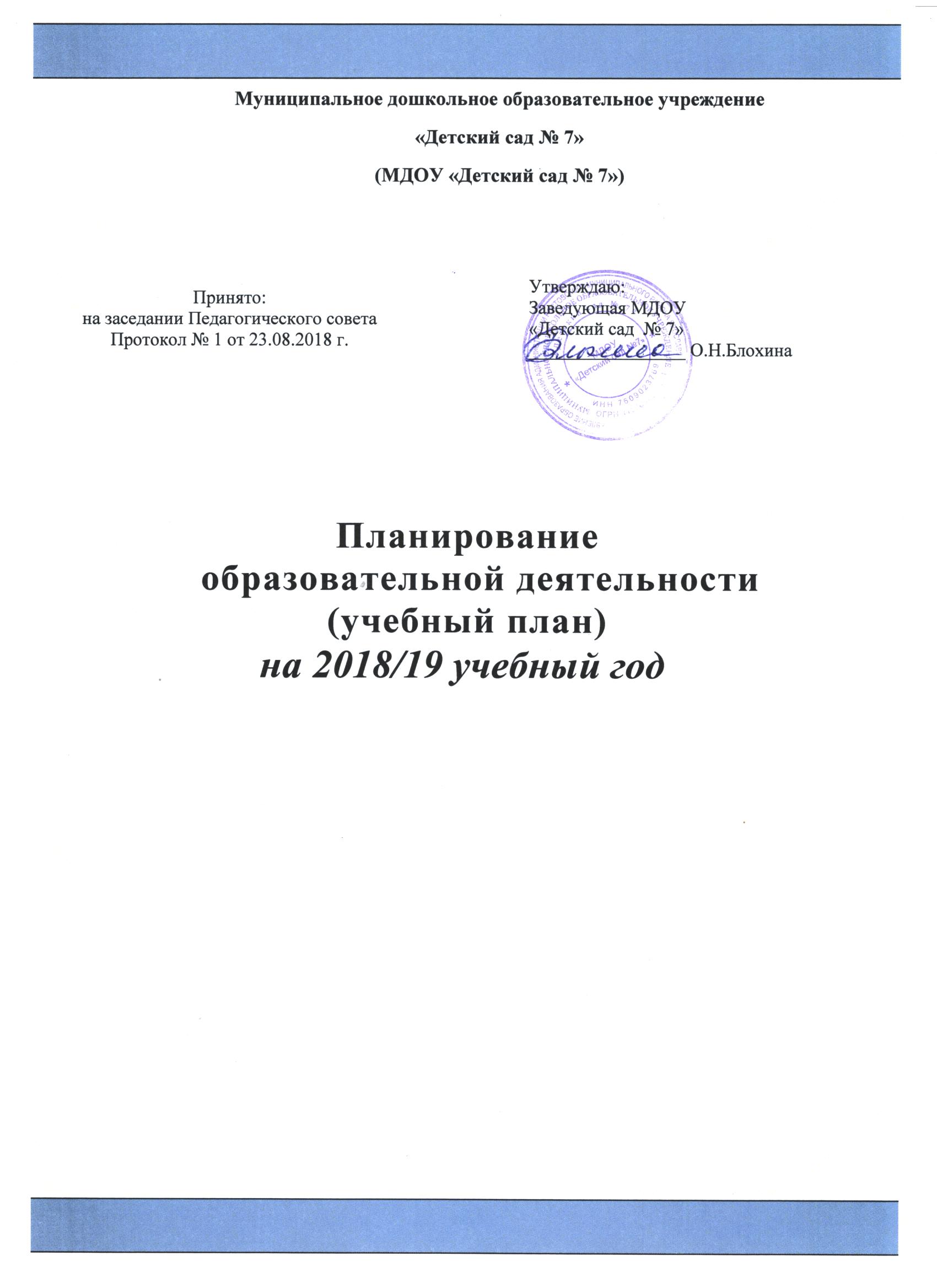 Функциональные должностные инструкции сотрудников (специалистов) Консультационного пункта  МДОУ «Детский сад № 7» по оказанию  информационно – просветительской помощи родителям (законным представителям) детей, не посещающих дошкольное учреждениеЗАВЕДУЮЩИЙ МДОУ:- осуществляет управление  Консультационным пунктом (далее КП);- знакомит родителей (законных представителей) с законодательными и иными правовыми актами, регламентирующими деятельность учреждения, локальными нормативными актами;-  обеспечивает создание условий для эффективной работы Консультационного пункта;- обеспечивает работу специалистов ДОУ в соответствии с графиком работы Консультационного пункта;- обеспечивает учёт обращений в «Журнале учёта обращений» за предоставлением психологической, диагностической, методической и консультативной помощью (в устной/письменной форме).- формирует отчёт о результативности работы Консультационного пункта (до 5 числа каждого квартала) в виртуальном кабинете.СТАРШИЙ ВОСПИТАТЕЛЬ:- осуществляет методическое руководство воспитательно – образовательной деятельностью специалистов КП;- организует мероприятия по оказанию психологической, диагностической, методической и консультативной помощи родителям (законным представителям) детей, не посещающих дошкольное учреждение;- проводит мероприятия по оказанию методической и консультативной помощи родителям (законным представителям) детей, не посещающих дошкольное учреждение;- разрабатывает методические рекомендации по вопросам развития, воспитания  и обучения детей.ВОСПИТАТЕЛЬ:- проводит мероприятия по оказанию методической и консультативной помощи родителям (законным представителям) детей, не посещающих дошкольное учреждение;- разрабатывает методические рекомендации по вопросам развития, воспитания  и обучения детей;- проводит обучающие занятия, направленные на обучение родителей (законных представителей) организации воспитательно - образовательного процесса в условиях семьи.ПЕДАГОГ - ПСИХОЛОГ:- проводит мероприятия по оказанию психологической, диагностической, консультативной помощи родителям (законным представителям) детей, не посещающих дошкольное учреждение;- разрабатывает методические рекомендации по вопросам развития, воспитания  и обучения детей;- оказывает родителям помощь в решении задач психологической готовности детей к обучению в школе.УЧИТЕЛЬ - ЛОГОПЕД:- проводит мероприятия по оказанию диагностической, консультативной помощи родителям (законным представителям) детей, не посещающих дошкольное учреждение;- проводит обучающие занятия, направленные на обучение родителей (законных представителей) организации игр, упражнений, занятий с детьми по исправлению отклонений в речевом развитии;- разрабатывает методические рекомендации по вопросам  детей дошкольного возраста.МУЗЫКАЛЬНЫЙ РУКОВОДИТЕЛЬ:- проводит мероприятия по оказанию консультативной помощи родителям (законным представителям) детей, не посещающих дошкольное учреждение по вопросам музыкального  развития детей дошкольного возраста;- проводит обучающие занятия, направленные на обучение родителей (законных представителей) организации игр, упражнений, занятий по музыкально – эстетическому развитию детей;- разрабатывает методические рекомендации по вопросам  музыкального  развития детей дошкольного возраста.ИНСТРУКТОР ПО ФИЗКУЛЬТУРЕ:- проводит мероприятия по оказанию консультативной помощи родителям (законным представителям) детей, не посещающих дошкольное учреждение по вопросам физического   развития детей дошкольного возраста;- проводит обучающие занятия, направленные на обучение родителей (законных представителей) организации игр, упражнений, занятий по физическому развитию детей;- разрабатывает методические рекомендации по вопросам   физического развития детей дошкольного возраста.СТАРШАЯ МЕДИЦИНСКАЯ СЕСТРА:- проводит мероприятия по оказанию консультативной помощи родителям (законным представителям) детей, не посещающих дошкольное учреждение по вопросам профилактики заболеваний и соблюдению санитарно – гигиенических правил, по предупреждению распространения инфекций, формированию здорового образа жизни, профилактике заболеваний в домашних условиях, организации рационального питания;- разрабатывает консультативный материал по формированию здорового образа жизни в семье.С должностными  инструкциямипо оказанию  психологической,  диагностической,  методической и консультативной помощи  родителям (законным представителям) детей, не посещающих  дошкольное учреждение,  ознакомлены: СОДЕРЖАНИЕ№ п/пФ.И.О. сотрудниковДолжностьДата ознакомленияПодпись